جــــدول بيـــان الاثمنـــــــة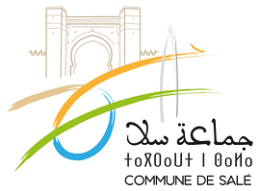 المملكة المغربيةوزارة الداخليــةعمالة سـلاجماعة سلاالمديرية العامة للمصالحقسم تدبير الموارد المالية و الشؤون الاقتصاديةالثمن (بالدرهم)مع احتساب الضريبة على القيمة المضافة صفقة رقم .01../ق.م.ج م /ج. س 2023........................................................................(بالأرقــام)............................................................................................................................................................................................ (بالحروف)2023كراء سوق بيع أضاحي  العيد بسلا